Title of Policy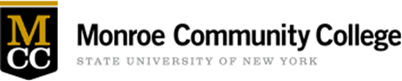 Category: Name of Responsible Office:Title of Responsible Executive: Date Established:   [To be completed by Administration]Date Last Approved:   [To be completed by Administration]Policy StatementA brief description of the main purpose of the policy; usually 1-3 sentences.PolicyIncludes the purpose and core provisions of the policy. Policy SubsectionOften more complex policies will require the policy statement section to include one or more sub-sections to provide clarity and increased readability. (e.g., Subsection A., Subsection B.)BackgroundExplain why the policy has been created. If the policy relates to a specific law, regulation, or compliance standard, explain how the policy document is designed to address that issue.ApplicabilityBrief statement or paragraph about who this policy will apply to.  (e.g., this policy applies to all members of the College community including but not limited to affiliated organizations, faculty, staff, students, volunteers, vendors, guests, and visitors.)Definitions (if applicable)Related Information (if applicable)College DocumentsTitle of related college policy, procedure, or form linked when applicableOther Related DocumentsTitle of related external document linked when applicableHistory [To be completed by Administration]